ANZAHPE Award 2024Nomination FormDate: First and Last Name of Nominee:Nominee’s work address, phone number, email:Name of Nominator 1:Relationship of Nominator 1 to Nominee:Name of Nominator 2:Relationship of Nominator 2 to Nominee:Name of Nominator 3:Relationship of Nominator 3 to Nominee:NB: Nominations must be signed by a proposer and seconder, both of whom must be financial members of ANZAHPE.Supporting information required:Nominee’s CVLetter of support (of no more than approximately 500 words) that briefly outlines how the nominee has demonstrated professional excellent in health professional education, research or service to ANZAHPE in one or more category belowContribution to Health Professional EducationA supporting letter describing the nominee’s contribution to health professional education may include such areas as curriculum development; course design, teaching and coordination; student supervision, undergraduate or postgraduate; and continuing education or professional development.Some possible criteria to be used in the consideration of nominees are:Extent of knowledge in their fieldLevel of expertise reached; critical-mindedness in the field; ability to formulate and present ideas clearly and preciselyDegree of innovation displayed in relation to ideas for new courses or support for alteration of existing coursesAbility to interact with and motivate students and staffPersonal initiative in relation to teaching and other educational mattersAbility to attract outside educational support and recognition. Contribution to Health Professional Education ResearchAn evaluation of the nominee’s contribution to health professional education research may include such areas as work published or accepted, submitted for publication, in preparation for publication; papers delivered at conferences and seminars; invited lecturers; and grants received. Some possible criteria to be used in the consideration of nominees are:Degree of mastery of knowledge in their fieldCritical-mindedness in relation to research activityAbility to create new ideasAbility to utilise new ideas from other sourcesOpen-mindedness to new ideasIngenuity and creativeness in developing facilities for researchMotivation – degree to which activities organised and coordinated, towards a productive research outputAchievements – contribution to knowledge as demonstrated by scholarly works, published or accepted for publication; applied research and associated publications, including computer software; technological developments, projects inventions, patents, etc.Ability to attract outside research support.Contribution of service to ANZAHPEAn evaluation of the nominee’s contribution of service to ANZAHPE may include their contribution in any endeavours involving ANZAHPE.Some possible criteria to be used in the consideration of nominees are:Willingness to contribute to ANZAHPE by undertaking professional responsibilitiesRecognition gained by ANZAHPECapacity to lead and motivate others and to assist and encourage students and colleagues.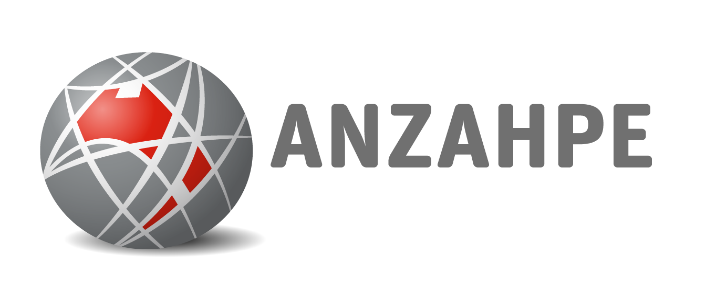 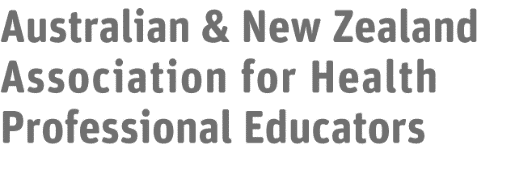 